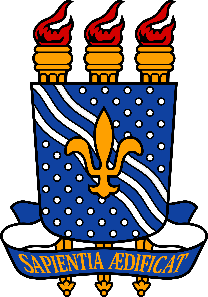 MINISTÉRIO DA EDUCAÇÃOUNIVERSIDADE FEDERAL DA PARAIBACOMISSÃO PRÓPRIA DE AVALIAÇÃOREGIMENTO DA COMISSÃO PRÓPRIA DE AVALIAÇÃO INSTITUCIONAL DA UFPBAprovada a Reestruturação do Regimento Interno da CPA/UFPB,conforme a Lei nº 10.861, de 14 de abril de 2004João Pessoa – PBAbril de 2017UNIVERSIDADE FEDERAL DA PARAÍBAMARGARETH DE FÁTIMA FORMIGA MELO DINIZREITORABERNARDINA MARIA JUVENAL FREIRE DE OLIVEIRAVICE-REITORA ALINE NADEGE DE SÁ MONTE CHEFE DE GABINETE PRÓ-REITORIA DE ADMINISTRAÇÃO PRÓ-REITORIA DE ADMINISTRAÇÃOALUÍSIO MÁRIO LINS SOUTOPRÓ-REITORIA DE ASSISTÊNCIA ESTUDANTIL E PROMOÇÃO ESTUDANTIL JOÃO WANDENBERG GONÇALVES MACIELPRÓ-REITORIA DE GESTÃO DE PESSOAS FRANCISCO RAMALHO DE ALBUQUERQUE PRÓ-REITORIA DE PLANEJAMENTO ELIZETE VENTURA DO MONTE PRÓ-REITORIA DE GRADUAÇÃO ARIANE NORMA MENEZES DE SÁ PRÓ-REITORIA DE PÓS-GRADUACÃO E PESQUISA ISAAC ALMEIDA DE MEDEIROS PRÓ-REITORIA DE EXTENSÃO E ASSUNTOS COMUNITÁRIOS ORLANDO DE CAVALCANTI VILLAR JOÃO MARCELO ALVES MACÊDO PREFEITO UNIVERSITÁRIO SUPERINTENDÊNCIA DE TECNOLOGIA DA INFORMAÇÃO HERMES PESSOA FILHO DIRETOR COMISSÃO PRÓPRIA DE AVALIAÇÃO MÔNICA DIAS PALITOTPRESIDENTE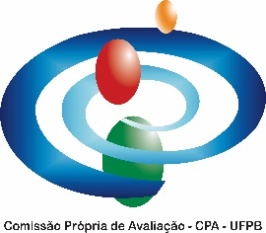 REGIMENTO DA COMISSÃO PRÓPRIA DE AVALIAÇÃOTÍTULO IDISPOSIÇÕES PRELIMINARESArt. 1º O presente Regimento disciplina a organização, o funcionamento e as atribuições da Comissão Própria de Avaliação da Universidade Federal da Paraíba – CPAU/FPB, prevista na Lei nº 10.861/2004, e regulamentada pela Portaria Ministerial (MEC) nº 2.051/2004, Decreto nº 5.773/2006, bem como a Portaria Ministerial (MEC) nº 92, de 31/01/2014.Art. 2º A CPA integra o Sistema Nacional de Avaliação da Educação Superior (SINAES) e atuará com autonomia, no âmbito de sua competência legal, em relação aos conselhos e demais órgãos colegiados existentes na instituição.Art. 3º A CPA deverá promover a avaliação institucional obedecendo às dimensões citadas no Art. 3º da Lei nº 10.861, que institui o SINAES:a missão e o plano de desenvolvimento institucional;a política para o ensino, a pesquisa, a pós-graduação, a extensão e as respectivas formas de operacionalização, incluídos os procedimentos para estímulo à produção acadêmica, as bolsas de pesquisa, de monitoria e demais  modalidades;a responsabilidade social da instituição, considerada especialmente no que se refere à sua contribuição em relação à inclusão social, ao desenvolvimento  econômico  e  social, à defesa do meio ambiente, da memória cultural, da produção artística e do patrimônio cultural;a comunicação com a sociedade;as políticas de pessoal, as carreiras do corpo docente e do corpo técnico- administrativo, seu aperfeiçoamento, desenvolvimento profissional e suas  condições  de trabalho;organização e gestão da instituição, especialmente o funcionamento e representatividade dos colegiados, sua independência e autonomia na relação com a mantenedora, e a participação dos segmentos da comunidade universitária nos processos decisórios;infraestrutura física, especialmente a de ensino e de pesquisa, biblioteca, recursos de informação e comunicação;planejamento e avaliação, especialmente os processos, resultados e eficácia da auto- avaliação institucional;políticas de atendimento aos estudantes;sustentabilidade financeira, tendo em vista o significado social da continuidade dos compromissos na oferta da educação superior.TÍTULO IIDAS FINALIDADES Art. 4º A avaliação institucional tem por objetivo contribuir nas atividades de gestão, ensino, pesquisa e extensão, garantindo espaço à crítica e ao contraditório, oferecendo subsídios para tomada de decisões, redirecionamento das ações e otimização dos processos, além de incentivar a formação de uma cultura avaliativa.Art. 5º Na Universidade Federal da Paraíba (UFPB) a Comissão Própria de Avaliação (CPA), prevista no art. 11 da Lei    nº 10.861/2004, tem o objetivo de assegurar o processo de avaliação da instituição, nas áreas acadêmica e administrativa.Art. 6º. O processo de autoavaliação institucional conduzido pela CPA tem como fins: A melhoria do processo educativo da UFPB;A implementação e a consolidação da cultura de autoavaliação institucional de forma reflexiva, sistemática e contínua;A conscientização para a prática de ações educativas críticas;A construção e o desenvolvimento de um processo democrático que torne possível a revisão e o aperfeiçoamento de ações administrativo-acadêmicas, tendo como referencial o PDI da instituição. Art. 7º À Comissão Própria de Avaliação cabe coordenar e conduzir o Processo de Avaliação Institucional da UFPB, observada a legislação específica.§1º. a CPA/UFPB deve atuar de acordo com o inciso II do artigo 11 da Lei nº 10.861/2004, e demais documentos legais pertinentes, com autonomia em relação aos conselhos e demais órgãos colegiados existentes na UFPB. §2º. a CPA/UFPB goza de autonomia, exercida na forma da Lei nº 10.861/2004 e deste Regimento, bem como do artigo 7º, § 1º, da Portaria MEC nº. 2.051/2004.§3º. a CPA/UFPB terá atribuições normativas e deliberativas e de assessoramento a (o) Reitor(a), de forma a assegurar a implantação, a operacionalização e acompanhamento do Programa de Autoavaliação Institucional, tendo como referencial o Plano de Desenvolvimento Institucional (PDI/UFPB).TÍTULO IIIDA COMPOSIÇÃOCAPÍTULO IDA COMPOSIÇÃO DA COMISSÃO PRÓPRIA DE AVALIAÇÃOArt. 8º A CPA terá a seguinte composição:um docente como Presidente da CPA;quatro  representantes do corpo docente ( um de cada campus)quatro representantes do corpo técnico administrativo (um de cada campus);quatro representantes da sociedade civil organizada ( um de cada município do campus);quatro representantes do corpo discente ( um de cada campus);Art. 6º O(A) Reitor(a) da UFPB ficará responsável por nomear o Presidente da CPA.Art. 7º Os demais membros da CPA serão designados pelos Diretores de cada campus. Art. 8º O mandato dos membros que integram CPA será de dois anos, podendo haver recondução.Art. 9º A substituição de quaisquer representantes ocorrerá a qualquer tempo, mediante solicitação, ou quando da ocorrência de perda de vínculo com a instância ou setor institucional que representa. Parágrafo Único. Na ausência do presidente e do respectivo suplente, por afastamentos eventuais ou temporários, o presidente indicará um dos membros da CPA/UFPB como seu substituto.Art. 10 Perderá o mandato o membro da CPA que:faltar, injustificadamente, a 03 (três) reuniões consecutivas ou a 05 (cinco) reuniões alternadas, no período de 01 (um) semestre;cessar seu vínculo com o com a instância ou setor institucional que representa.CAPÍTULO IIDO NÚCLEO DE PROJETOS DA COMISSÃO PRÓPRIA DE AVALIAÇÃOArt. 11 O Núcleo de Projeto da CPA tem o caráter unificador entre a formação acadêmica, profissional e cidadã do seu corpo discente, uma vez que envolve de forma mais efetiva a avaliação institucional interna da UFPB com a prática profissional.Art. 12 O Núcleo de Projetos da CPA terá a seguinte composição:Docentes que obtiverem seus projetos de autoavaliação selecionados através de Edital da CPA;Discentes selecionados conforme Edital da CPA na categoria de estagiários.Art. 13 O projeto selecionado terá duração de um ano, devendo ser apresentado dois relatórios parciais, respectivamente, após 4 meses e 8 meses, já o relatório final deverá ser apresentado até 30 dias antes de se encerrar o projeto. Art. 14 O mandato do docente integrante do núcleo da CPA está vinculado ao seu projeto.Art. 15 O mandato dos membros discente que integram CPA será de um ano, podendo haver mais uma recondução por igual período.Art. 16 Os dados e informações coletados pertencem a CPA e servirão para elaboração do Relatório de Autoavaliação Institucional da UFPB.Art. 17 Os docentes e discentes integrantes ao núcleo de projetos são responsáveis pelos dados e informações apresentados, podendo a qualquer tempo serem convocados para esclarecimentos destes.TÍTULO IVDAS COMPETÊNCIAS DOS MEMBROS DA CPAArt. 18 Aos membros da CPA compete:deliberar sobre as questões dos instrumentos avaliativos;acompanhar e supervisionar o desenvolvimento das atividades  avaliativas;sistematizar os processos de avaliação interna;prestar informações sobre a avaliação institucional ao Instituto Nacional de Estudos e Pesquisas Educacionais – INEP e a comunidade acadêmica sempre que  solicitada;propor projetos, programas e ações que proporcionem a melhoria do processo avaliativo institucional;encaminhar aos órgãos de gestão do UFPB os relatórios  de  avaliação,  as deliberações da CPA e outras informações solicitadas;divulgar os resultados da autoavaliação mediante documentos  informativos  impressos ou eletrônicos, acessíveis às comunidades interna e externa, preservando-se as informações que podem prejudicar  pessoas; acompanhar e assessorar as comissões externas de  avaliação;sugerir propostas de desenvolvimento institucional;participar de todas as atividades relativas a eventos promovidos pela CONAES, sempre que solicitada.Art. 19 São atribuições do Presidente da CPAUFPB:presidir, supervisionar e coordenar todos os trabalhos da Comissão, promovendo as medidas necessárias à consecução de suas finalidades;convocar as reuniões da Comissão;organizar a pauta de cada reunião;exercer o voto de qualidade, quando ocorrer empate nas votações;submeter  à(ao) Reitor (a) portarias, normas e resoluções da Comissão;representar a CPA/UFPB junto à órgãos públicos e entidades privadas, bem como perante a Sociedade Civil.Art. 20 Para o cumprimento de suas atribuições, a CPA conta com o apoio operacional e logístico da Comissão Permanente de Melhoria do Ensino – CPME/UFPB.(*) Além do apoio citado acima, A CPA da UFPB disporá do serviço de apoio de um secretário lotado no Gabinete da Reitoria/CPA, tendo como atribuições:requisitar material de consumo;organizar e manter arquivos de interesse da CPA/UFPB;divulgar a programação de trabalho, bem como as pautas de reunião da CPA/UFPB;redigir atas de reunião da CPA/UFPB;preparar, revisar e encaminhar os atos administrativos ou normativos encaminhados à assinatura da presidência da CPA/UFPB, bem como dos demais membros;fazer gráficos das atividades da CPA/UFPB; exercer outras atividade que lhe forem atribuídos pela presidência  da CPA/UFPB.TÍTULO V  DO PROCESSO DE AUTOAVALIAÇÃOArt. 21 A autoavaliação institucional é uma atividade que se constitui em um processo de caráter diagnóstico, formativo e de compromisso coletivo, devendo ser observados os princípios do Sistema Nacional de Avaliação da Educação Superior – SINAES e o Projeto de Autoavaliação da Universidade, bem como os demais documentos legais pertinentes.Art. 22 Para fins do disposto no artigo anterior, deverão ser consideradas as diferentes dimensões institucionais, dentre elas, obrigatoriamente, as seguintes:a missão e o Plano de Desenvolvimento Institucional (PDI) da instituição;a política para o ensino, a pesquisa, a extensão e a gestão, e as respectivas formas de operacionalização;a responsabilidade social;a comunicação com a sociedade;as políticas de pessoal;a organização e a gestão;a infraestrutura física;o planejamento e a avaliação;as políticas de atendimento aos estudantes;a sustentabilidade financeira. Art. 23 A CPA organizará os procedimentos e os instrumentos para a avaliação em observância as dimensões analisadas pelo SINAES.Art. 24 A CPA tem a responsabilidade anual de elaborar o Relatório de Autoavaliação Institucional da UFPB.TÍTULO VIDO PLANEJAMENTOArt. 25 A CPA reunir-se-á ordinariamente trimestralmente com a maioria simples de seus membros.Parágrafo único. O presidente da CPA poderá convocar reuniões extraordinárias a qualquer tempo.Art. 26 A CPA organizará o planejamento anual para a execução da avaliação institucional, contendo:os instrumentos de avaliação a serem utilizados;os segmentos consultados;o calendário de atividades.TÍTULO VIIDAS DISPOSIÇÕES FINAIS E TRANSITÓRIASArt. 22. Com a instituição da Comissão Própria de Avaliação CPAUFPB fica vetado o funcionamento de comissão, no âmbito da UFPB, com finalidades similares.Art. 23 Qualquer setor da Universidade, mediante a ciência do superior responsável, poderá solicitar a presença de membros da CPAUFPB em reuniões, desde que solicitada à Presidência, com antecedência mínima de 03 (três) dias úteis. Art. 24 A CPAUFPB deverá manter a comunidade da UFPB informada de suas principais atividades e resoluções, por meio da publicação das mesmas, divulgadas, pelo menos, no portal da UFPB. Art. 25 Este Regimento poderá ser revisto a qualquer tempo, caso haja modificação na legislação pertinente ou redefinição de qualquer de seus artigos, após aprovação por 2/3 (dois terços) dos membros da CPAUFPB.Art. 26 Este regimento poderá ser revisto por solicitação de, no mínimo, dois terços do quantitativo total dos membros da CPA.Art. 27 Os casos omissos neste Regimento Geral serão dirimidos pela CPA.Art. 28 O presente Regimento entra em vigor na data de sua aprovação pelo órgão máximo da instituição. Art. 29 Revogam-se as disposições em contrário.Sala das Sessões do Conselho Universitário da Universidade Federal da ParaíbaJoão Pessoa-PB, em_________ de _____________de 2014.___________________________________________Margareth de Fátima Formiga Melo DinizReitoraPresidente do CONSUNI___________________________________________Mônica Dias PalitotPresidente da CPA